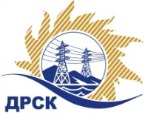 Акционерное Общество«Дальневосточная распределительная сетевая  компания»ПРОТОКОЛ № 690/МКС-РЗакупочной комиссии по рассмотрению заявок по открытому аукциону на право заключения договора поставки: Силовые трансформаторы закупка 2637  раздел 2.1.2.  ГКПЗ 2016ПРИСУТСТВОВАЛИ:  члены постоянно действующей Закупочной комиссии ОАО «ДРСК»  2-го уровня.ВОПРОСЫ, ВЫНОСИМЫЕ НА РАССМОТРЕНИЕ ЗАКУПОЧНОЙ КОМИССИИ: О  рассмотрении результатов оценки заявок Участников.Об отклонении заявки участника ООО «Сименс Трансформаторы»Об отклонении заявки участника ООО «Уральский энергетический союз»Об отклонении заявки участника АО «Группа «СвердловЭлектро»Об отклонении заявки участника ЗАО «НПК Эллирон»О признании заявок соответствующими условиям Документации о закупке.ВОПРОС № 1.  О рассмотрении результатов оценки заявок УчастниковРЕШИЛИ:Признать объем полученной информации достаточным для принятия решения.Утвердить цены, полученные на процедуре вскрытия конвертов с заявками участников открытого аукциона.ВОПРОС № 2. Об отклонении заявки участника закупки ООО «Сименс Трансформаторы»РЕШИЛИ:	Отклонить заявку Участника ООО «Сименс Трансформаторы» г. Воронеж, ул. Солдатское поле, 299    от дальнейшего рассмотрения на основании п. 2.7.2.1. "а"; п. 2.7.2.1. «в»  Документации о закупке:ВОПРОС № 3. Об отклонении заявки участника закупки ООО «Уральский энергетический союз»РЕШИЛИ:	Отклонить заявку Участника ООО «Уральский энергетический союз» г. Екатеринбург, ул. Тургенева, 26 от дальнейшего рассмотрения на основании п. 2.7.2.1. "а"; п. 2.7.2.1. «в»; п. 2.7.2.1. «г»; п. 3.3.4.  Документации о закупке:ВОПРОС № 4. Об отклонении заявки участника закупки АО «Группа «СвердловЭлектро»РЕШИЛИ:	Отклонить заявку Участника АО «Группа «СвердловЭлектро» г. Екатеринбург, ул. Черняховского, 61 от дальнейшего рассмотрения на основании п. 2.7.2.1. "а"; п. 2.7.2.1. «в»  Документации о закупке:ВОПРОС № 5. Об отклонении заявки участника закупки ЗАО «НПК Эллирон»РЕШИЛИ:	Отклонить заявку Участника ЗАО «НПК Эллирон» г. Москва, Кутузовский пр-кт, 35  от дальнейшего рассмотрения на основании п. 2.7.2.1. "а"; п. 2.7.2.1. «в»  Документации о закупке:ВОПРОС № 6. О признании заявок соответствующими  условиям Документации о закупкеРЕШИЛИ:Признать заявки № 690/МКС-1/3; № 690/МКС-1/5; № 690/МКС-1/6; № 690/МКС-1/7 соответствующими условиям Документации о закупке и принять их к дальнейшему рассмотрению.исполнитель Коврижкина Е.Ю.Тел. 397208г. Благовещенск«12» сентября 2016№Наименование участника и его адресЦена заявки на участие в закупке (руб. без учета НДС)1Регистрационный номер участника 690/МКС-1/1160 566 000,002Регистрационный номер участника 690/МКС-1/2146 115 060,003Регистрационный номер участника 690/МКС-1/3158 960 340,004Регистрационный номер участника 690/МКС-1/4160 566 000,005Регистрационный номер участника 690/МКС-1/5160 566 000,006Регистрационный номер участника 690/МКС-1/6159 763 170,007Регистрационный номер участника  690/МКС-1/7160 566 000,008Регистрационный номер участника  690/МКС-1/8147 720 720,00Основания для отклоненияЗаявка участника не соответствует требованиям Документации о закупке, а именно: в нарушение требований пункта 4.2.13. не представлены протоколы испытаний, на основании которых выданы декларации соответствия,  что не соответствует требованиям п. 4.1. Технического заданияне указан срок начала исчисления гарантии на поставляемое оборудование что не соответствует п. 4.3. Технического заданияотсутствует информация о предоставлении гарантии на защиту от коррозии, что не соответствует п. 4.4. Технического задания в котором установлено требование: "гарантия на защиту от коррозии при отсутствии механических повреждений не менее 10 лет"участником предложен силовой трансформатор ТДН-25000/110 с верхним уровнем разъема бака. Что что не соответствует требованиям п. 17.1 опросного листа № 2 (приложение к техническому заданию) в котором установлено требование - "нижний"Основания для отклоненияЗаявка участника не соответствует требованиям Документации о закупке, а именно: В нарушение требований пункта 2.4.1.1. не представлены документы:  Техническое предложение (подпункт «в»); График поставки (подпункт «г»); Сводная таблица стоимости поставляемой продукции (подпункт «д»); График оплаты поставки (подпункт «е»)В нарушение требований пункта 2.5.3.1. не представлены документы: Справка  о выполнении аналогичных по характеру и объему поставок договоров   (подпункт «ж»); Справка  о материально-технических ресурсах, которые будут использованы в рамках выполнения Договора (подпункт «з»); Справка  о кадровых ресурсах, которые будут привлечены в ходе выполнения Договора (подпункт «и»)В нарушении требований п. 3.3.1.; п. 4.2.21.; п. 4.2.22.  Документации о закупке участником не представлено денежное обеспечение исполнения обязательств Участника связанное с подачей заявки.в опросном листе на  изготовление трансформатора типа ТДН-25000/110-У1 мощность вторичных обмоток встроенных трансформаторов тока для РЗА - 20ВА и не указана номинальная предельная кратность вторичных обмоток встроенных трансформаторов тока, что не соответствует требованиям п.16.1 и п. 16.2. опросного листа № 2 (приложение к Техническому заданию)в опросном листе на  изготовления трансформатора типа ТДТН-40000/110 –У1 не указана мощность вторичных обмоток встроенных трансформаторов тока для РЗА и не указана номинальная предельная кратность вторичных обмоток встроенных трансформаторов ток, что не соответствует требованиям п. 18.1, п.18.2, п.18.3 опросного листа № 1 (приложение к Техническому заданию)Срок поставки продукции, предложенный участником (150 рабочих дней с даты подписания договора) не соответствует сроку поставки указанному в Техническом задании п. 1.1.  (31.01.2017 г.)участником не представлены декларации соответствия и протоколы испытаний, на основании которых выданы декларации соответствия, не представлены ТУ в соответствии с которыми выпускается оборудование, что не соответствует требованиям п. 4.1. Технического заданияучастником не представлено письмо-подтверждение завода изготовителя  о согласии на изготовление оборудования с указанием конкретных сроков его изготовления, что не соответствует п. 5.2. Технического заданиягарантия на поставляемое оборудование предложенная участником распространяется на 60 мес. с момента подставки единицы продукции, что не соответствует требованиям п. 4.3. "не менее 60 мес. с момента ввода оборудования в эксплуатацию"в техническом предложении отсутствует информация о предоставлении гарантии на защиту от коррозии, что не соответствует п. 4.4. Технического задания - "гарантия на защиту от коррозии при отсутствии механических повреждений не менее 10 лет"в техническом предложении участником не подтверждена поставка гибкой оболочки для защиты масла от соприкосновения с окружающих воздухом, что не соответствует требованиям п. 19.4. опросного листа № 1 (приложение к Техническому заданию)в техническом предложении  участником не подтверждена поставка необслуживаемых воздухоосушителей, что не соответствует требованиям п. 19.7. опросного листа № 1 (приложение к техническому заданию)в техническом предложении  участником предложены силовые трансформаторы ТДТН-40000/110 с удельной длиной пути утечки внешней изоляции по ГОСТ 9920-89 категория II, 2,25 см/кВ, что не соответствует требованиям п.  20 опросного листа № 1 (приложение к техническому заданию) в котором установлено требование - "не менее 2,5 см/кВ - категория III"в техническом предложении участником предложены силовые трансформаторы ТДТН-40000/110 с сейсмостойкостью 6 баллов по шкале MSK-64, что не соответствует требованиям п. 21.2 опросного листа № 1  (приложение к техническому заданию) установлено требование - "7 баллов"в техническом предложении участником не подтвержден срок службы силовых трансформаторов, что не соответствует требованиям п. 22.1 опросного листа № 1 (приложение к техническому заданию) в котором установлено требование - "30 лет"в техническом предложении участником не подтверждена поставка устройства для отбора проб газа из газового реле с уровня установки трансформатора, что не соответствует требованиям п. 26.5 опросного листа № 1 (приложение к техническому заданию)в техническом предложении участником не подтверждена поставка контрольных медных многожильных кабелей в металлорукаве, что не соответствует требованиям п. 26.9 опросного листа № 1 (приложение к техническому заданию)в техническом предложении  участником не подтверждена поставка гибкой оболочки для защиты масла от от соприкосновения с окружающим воздухом, что не соответствует требованиям п. 17.4 опросного листа № 2 (приложение к техническому заданию)  в техническом предложении  участником не подтверждена поставка необслуживаемых воздухоосушителей, что не соответствует требованиям п. 17.7 опросного листа № 2 (приложение к техническому заданию)в техническом предложении участником предложены силовые трансформаторы ТДН-25000/110 с удельной длиной пути утечки внешней изоляции по ГОСТ 9920-89 категория II, что не соответствует требованиям п. 18.1 опросного листа № 2 (приложение к техническому заданию) в котором установлено требование - "не менее 2,5 см/кВ, соответственно категория III"в техническом предложении  участником предложены силовые трансформаторы ТДН-25000/110 с сейсмостойкостью 6 баллов по шкале MSK-64, что не соответствует требованиям п. 21 опросного листа № 2 (приложение к техническому заданию) в котором установлено требование - "7 баллов"в техническом предложении участником не подтвержден срок службы силовых трансформаторов, что не соответствует требованиям п. 22.1 опросного листа № 2 (приложение к техническому заданию) в котором установлено требование -  "30 лет"  в техническом предложении участником не подтверждена поставка устройства для отбора проб газа из газового реле с уровня установки трансформатора, что не соответствует требованиям п. 25.8 опросного листа № 2 (приложение к техническому заданию)в техническом предложении участником не подтверждена поставка контрольных медных многожильных кабелей в металлорукаве, что не соответствует требованиям п. 25.11 опросного листа № 2 (приложение к техническому заданию)Условия оплаты, предлагаемые участником  (30-45  календарных дней) не соответствуют п. 4.2. проекта договора (60 календарных дней)Основания для отклоненияЗаявка участника не соответствует требованиям Документации о закупке, а именно: срок поставки продукции, предложенный участником не соответствует сроку поставки указанному в Техническом задании п. 1.1.участником не представлены протоколы испытаний, на основании которых выдана декларация соответствия на силовой трансформатор ТДН-25000/110,  что не соответствует требованиям п. 4.1. Технического заданияотсутствует информация о предоставлении гарантии на защиту от коррозии, что не соответствует п. 4.4. Технического задания - "гарантия на защиту от коррозии при отсутствии механических повреждений не менее 10 лет"Основания для отклоненияЗаявка участника не соответствует требованиям Документации о закупке, а именно: в нарушение требований пункта 2.4.1.1. не представлены документы:  Письмо о подаче оферты (подпункт «б»)срок поставки продукции, предложенный участником не соответствует сроку поставки указанному в Техническом задании п. 1.1.участником не представлены декларации соответствия и протоколы испытаний, на основании которых выданы декларации соответствия, не представлены ТУ в соответствии с которыми выпускается оборудование, что не соответствует требованиям п. 4.1. Технического заданияучастником не представлено письмо-подтверждение завода изготовителя  о согласии на изготовление оборудования с указанием конкретных сроков его изготовления, что не соответствует п. 5.2. Технического заданияотсутствует информация о предоставлении гарантии на защиту от коррозии, что не соответствует п. 4.4. Технического задания - "гарантия на защиту от коррозии при отсутствии механических повреждений не менее 10 лет"Ответственный секретарь Закупочной комиссии  2 уровня АО «ДРСК»____________________М.Г. Елисеева